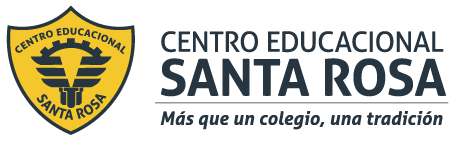 DIRECCIÓN ACADÉMICADEPARTAMENTO DE ATENCIÓN DE PÁRVULORespeto – Responsabilidad – Resiliencia – Tolerancia Para resolver esta guía de estudio es necesario que leas el ppt que se creó para esta guía.Lea atentamente las instrucciones y cada pregunta.Investigue todos los términos que no conoce para que pueda responder de manera efectiva.Todos los conceptos y contenidos que aparecen aquí, usted los pueden investigar en caso de tener dudas, tienes conexión directa con las profesoras de la especialidad. Las guías de estudio no se envían, se resuelven y registran en su cuaderno de módulo. Ya están avanzado al logro de realizar planificaciones efectivas y significativas.Trabaje consiente ya que es su futuro laboral para el que se prepara, no es lo mismo pasar de curso con un 4.0 que hacer un esfuerzo para una calificación mayor en sus evaluaciones. Suerte niñas! 1. Busca el significado de los siguientes conceptos relacionados a la planificación, evaluación y experiencias de aprendizaje.2. Después de ver el ppt responde las siguientes interrogantes:¿Cuál es la importancia de la planificación y para qué sirve? ¿Cuál es la importancia de la evaluación  y para qué sirve? ¿Cuál es la misión de los objetivos de aprendizajes transversales en la planificación?3. Explica los componentes inicio, desarrollo y finalización en la planificación.PalabrasDefinicionesSistemático: Flexible:Practica pedagógica:Reflexión:Procesos:Capacidades:Experiencias previas:  Actitudes: Intereses: Ambiente de aprendizaje: Componentes de la planificaciónExplicaciónInicioDesarrolloFinalización